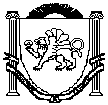 Республика КрымБелогорский районЗуйский сельский совет66-я сессия 1-го созываРЕШЕНИЕ23 мая 2019 года		№ 504О внесении изменений в решение Зуйского сельского совета Белогорского района Республики Крым от 24.12.2018№ 489 «О бюджете муниципального образования Зуйское сельское поселение Белогорского района Республики Крым на 2019 год и на плановый период 2020и 2021 годов»В соответствии с Бюджетным кодексом Российской Федерации, Федеральным законом от 06.10.2003 № 131-ФЗ «Об общих принципах организации местного самоуправления в Российской Федерации», решением 83-й сессии 1-го созыва Белогорского районного совета Республики Крым от 25.03.2019 №864 «О  внесении изменений в решение Белогорского районного совета Республики Крым от 24.12.2018 № 823 «О бюджете муниципального образования Белогорский район  Республики Крым на 2019 год и на плановый период 2020 и 2021 годов», решением 65-й сессии 1-го созыва Белогорского района Республики Крым от 26.01.2018 № 696 «О передаче полномочий органов местного самоуправления Белогорского района Республики Крым по решению вопросов дорожной деятельности в отношении автомобильных дорог местного значения в границах населенных пунктов поселения и обеспечения безопасности дорожного движения на них, осуществления муниципального контроля за сохранностью автомобильных дорог местного значения в границах населенных пунктов, а также осуществления иных полномочий в области использования автомобильных дорог администрациях сельских поселений Белогорского района Республики Крым на период 2018-2020 годов», Уставом муниципального образования Зуйское сельское поселение Белогорского района Республики Крым, утверждённого решением 3-й сессии 1-го созыва Зуйского сельского совета Белогорского района Республики Крым от 05.11.2014 № 15,Зуйский сельский совет РЕШИЛ:1.  Внести изменения в решение Зуйского сельского совета Белогорского района Республики Крым от 24.12.2018 № 489 «О бюджете муниципального образования Зуйское сельское поселение Белогорского района Республики Крым на 2019 год и на  плановый период 2020 и 2021 годов»:1.1. Пункт 1 решения изложить в новой редакции: «1. Утвердить основные характеристики бюджета муниципального образования Зуйское сельское поселение Белогорского района Республики Крым (далее бюджет сельского поселения) на 2019 год:1.1. общий объем доходов в сумме 17 938 718,84 рублей, в том числе налоговые и неналоговые доходы в сумме 9 463 700,00 рублей, безвозмездные поступления в сумме 8 475 018,84 рублей;1.2. общий объем расходов 20 724 643,84  рублей;1.3. дефицит бюджета сельского поселения в сумме 2 785 925,00 рублей;1.4. верхний предел муниципального внутреннего долга муниципального образования Зуйское сельское поселение Белогорского района Республики Крым по состоянию 01 января 2020 года в сумме 0,00 рублей, в том числе верхний предел долга по муниципальным гарантиям в сумме 0,00 рублей».1.2. В пункте 8 решения число на 2019 год «6 300 873,00» заменить на число «8 475 018,84».2. Приложения 1, 5, 6, 7, 8, 9  к решению Зуйского сельского совета Белогорского района Республики Крым от 24.12.2018 № 489 «О бюджете муниципального образования Зуйское сельское поселение Белогорского района Республики Крым на 2019 год и на  плановый период 2020 и 2021 годов » изложить в новой редакции (прилагаются).3. Контроль за исполнением настоящего решения возложить на постоянную комиссию по бюджету, финансам, экономической и инвестиционной политике, налогам Зуйского сельского поселения Белогорского района Республики Крым.4. Настоящее решение подлежит обнародованию на официальном Портале Правительства Республики Крым на странице муниципального образования Белогорский район (http:belogorskiy.rk.gov.ru) в разделе «Муниципальные образования района», подраздел «Зуйское сельское поселение», а также на информационном стенде Зуйского сельского совета Белогорского района Республики Крым, расположенного по адресу: 279630, Республика Крым, Белогорский район, п. Зуя, ул. Шоссейная, 64 и вступает в силу с момента его обнародования. Председатель Зуйского  сельского совета –глава администрации Зуйскогосельского поселения  								А.А. Лахин